КВЕСТ- КАРТАЦИФРА 5Задание 1МоделированиеЗадание 2КонструированиеСмоделируй транспорт, где бы мы могли найти два жёлтых квадрата, два зеленых прямоугольника, один красный ромб. Возьми полученное транспортное средство и обведи красным карандашом. Это ты получил чертеж – вид сверху. Прежде чем приступить к данной работе подумай, какой размер твоя модель должна иметь, т.к. ее нужно разместить строго в этом прямоугольнике.Задание 3ПроектированиеСоставь цифру 5, используя детали Лего 5 цветов, которых нет картинке.Перемести два кубика так, чтобы изменилась цветовая последовательность, а цифра 5 осталась. Зарисуй свой вариант.Собери буквы из пяти кубиковБуква НБуква ТБуква ГЗарисуй свой вариант.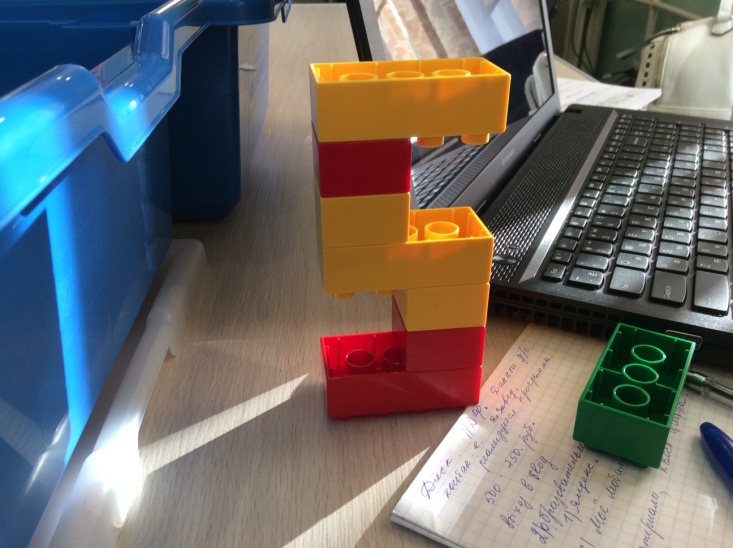 Сколько дней в неделю мы посещаем детский сад? Назови эти дни недели. Создай модели еды, которая тебе запомнилась в эти дни.Смоделируй 5 героев к сказке «Заюшкина избушка», которые хотели помочь главному герою сказки.